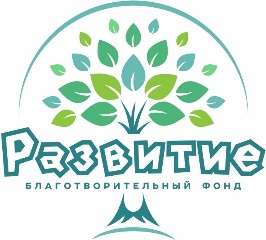 622912, Свердловская область, Пригородный район,П. НовоасбестУл. Тагильская д.4489193957774razvitiefond@mail.ru                                                                                                   В Министерство юстиции                                                                                                                                         по Свердловской области                                              Отчет по ящикам за 2022 год.За период с 01.01.2022 по 31.12.22 сбор в ящики не осуществлялся, не по одной программе.